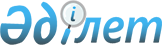 О внесении изменения в постановление Правительства Республики Казахстан от 5 декабря 2003 года № 1237
					
			Утративший силу
			
			
		
					Постановление Правительства Республики Казахстан от 20 октября 2010 года № 1082. Утратило силу постановлением Правительства Республики Казахстан от 19 ноября 2014 года № 1210      Сноска. Утратило силу постановлением Правительства РК от 19.11.2014 № 1210 (вводится в действие по истечении десяти календарных дней после дня его первого официального опубликования).

      В целях приведения в соответствие с указами Президента Республики Казахстан от 24 июня 2009 года № 832 «О дальнейшем совершенствовании системы государственного управления Республики Казахстан» и от 12 марта 2010 года № 936 «О дальнейшем совершенствовании системы государственного управления Республики Казахстан» Правительство Республики Казахстан ПОСТАНОВЛЯЕТ:



      1. Внести в постановление Правительства Республики Казахстан от 5 декабря 2003 года № 1237 «Об утверждении перечня и создании республиканских служб гражданской обороны и чрезвычайных ситуаций» (САПП Республики Казахстан, 2003 г., № 46, ст. 507) следующее изменение:



      перечень республиканских служб гражданской обороны и чрезвычайных ситуаций, создаваемых центральными исполнительными органами, утвержденный указанным постановлением, изложить в новой редакции согласно приложению к настоящему постановлению.



      2. Настоящее постановление вводится в действие со дня подписания.      Премьер-Министр

      Республики Казахстан                      К. Масимов

Приложение          

к постановлению Правительства

Республики Казахстан    

от 20 октября 2010 года № 1082

Утвержден          

постановлением Правительства

Республики Казахстан   

от 5 декабря 2003 года № 1237         

 Перечень республиканских служб гражданской обороны

         и чрезвычайных ситуаций, создаваемых центральными

                     исполнительными органами
					© 2012. РГП на ПХВ «Институт законодательства и правовой информации Республики Казахстан» Министерства юстиции Республики Казахстан
				№

п/пНаименование республиканской

службы Гражданской обороны и

чрезвычайных ситуацийНаименование центрального исполнительного

органа, ответственного за обеспечение

создания и функционирования республиканской

службы гражданской обороны и

чрезвычайных ситуаций1231Государственная противопожарная

службаМинистерство по чрезвычайным ситуациям

Республики Казахстан2Медицинская службаМинистерство здравоохранения Республики

Казахстан3Инженерная службаАгентство Республики Казахстан по делам

строительства и жилищного коммунального

хозяйства4Служба радиационной защитыМинистерство индустрии и новых технологий

Республики Казахстан5Служба энергетикиМинистерство индустрии и новых технологий

Республики Казахстан6Служба химической защитыМинистерство индустрии и новых технологий

Республики Казахстан7Служба связи и обеспечения

оповещенияМинистерство связи и информации Республики

Казахстан8Служба информацииМинистерство связи и информации Республики

Казахстан9Служба защиты животных и растенийМинистерство сельского хозяйства Республики

Казахстан10Служба горюче-смазочных материаловМинистерство нефти и газа Республики

Казахстан11Служба охраны общественного

порядкаМинистерство внутренних дел Республики

Казахстан12Служба торговли и питанияМинистерство экономического развития и

торговли Республики Казахстан13Транспортная службаМинистерство транспорта и коммуникаций

Республики Казахстан14Служба дорог и мостовМинистерство транспорта и коммуникаций

Республики Казахстан15Техническая службаМинистерство транспорта и коммуникаций

Республики Казахстан